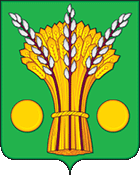 Администрация Таловского сельского поселения  Кантемировского муниципального района                                         Воронежской областиР А С П О Р Я Ж Е Н И Е№ 14-р	от   29.04.2022 г.  с. ТалыОб изменении плановых сметных назначений на 2022 финансовый год.С целью эффективного исполнения расходных обязательств администрации Таловского сельского поселения Кантемировского муниципального района Воронежской области в 2022 году произвести перераспределение плановых сметных назначений на 2022 финансовый год:1.1     Расходы: Муниципальная программа «Развитие Таловского сельского поселения Кантемировского муниципального района Воронежской области»Подпрограмма «Управление муниципальными финансами и муниципальным долгом, повышение устойчивости бюджета Таловского сельского поселения» По разделу 05 «Жилищно-коммунальное хозяйство»Подразделу 05 03 «Благоустройство»Целевой статье расходов 0150790140 «Расходы на мероприятия по благо-устройству территории поселении (Закупка товаров, работ и услуг для обеспечения государственных (муниципальных) нужд)»Виду расходов 244 «Оплата товаров, работ и услуг»По следующим статьям экономической классификации расходов бюджетов РФ:Статья 346 «Прочие» - 7 000,00 руб.;1.2     Расходы: Муниципальная программа «Развитие Таловского сельского поселения Кантемировского муниципального района Воронежской области»Подпрограмма «Управление муниципальными финансами и муниципальным долгом, повышение устойчивости бюджета Таловского сельского поселения» По разделу 11 «Физическая культура и спорт»Подразделу 11 01 «Физическая культура»Целевой статье расходов 0180190170 «Расходы на мероприятия в области физкультуры и спорта (Иные бюджетные ассигнования)»Виду расходов 853 «Уплата иных платежей»По следующим статьям экономической классификации расходов бюджетов РФ:Статья 297 «Взносы за участие» + 7 000,00 руб.;      2. Контроль над выполнением настоящего распоряжения оставляю за собой.  Глава Таловскогосельского поселения                                                                               А.А.Ковалёв